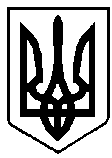 УКРАЇНАВАРАСЬКА МІСЬКА РАДАРІВНЕНСЬКОЇ ОБЛАСТІ         Сьоме  скликання    (Порядковий номер сесії )  Проєкт  Л. Ковбасюк                                              Р І Ш Е Н Н Я26 березня2020 року                                  	                               № 1839Про внесення змін до рішення Вараськоїміської ради від 21.12.2018 №1368 «Про затвердження в новій редакціїміської програми забезпечення житлом учасниківантитерористичної операції, операціїоб’єднанихсил на 2018-2020 роки»	З метою належного забезпечення житлових умов учасників антитерористичної операції, операції об’єднаних сил, членів сімей загиблих (померлих) учасників антитерористичної операції, операції об’єднаних сил,створення їм сприятливого соціального середовища, враховуючи Закон України «Про особливості державної політики із забезпечення державного суверенітету України на тимчасово окупованих територіях у Донецькій та Луганській областях»,на підставі ст. 10, п. 14 ч. 1 ст. 12 Закону України «Про статус ветеранів війни, гарантії їх соціального захисту», ст.ст. 45, 46 Житлового кодексу України,за погодженням з постійними депутатськими комісіямиміської ради, керуючись п. 22 ч. 1 ст. 26 Закону України «Про місцеве самоврядування в Україні», Вараська міська радаВ И Р І Ш И Л А: 1. Внести зміни до рішення Вараської міської ради від 21.12.2018 №1368 «Про затвердження в новій редакції міської програми забезпечення житлом учасників антитерористичної операції, операції об’єднаних сил на 2018-2020 роки», а саме:1.1. По тексту рішення, у всіх відмінках, слова «міська програма забезпечення житлом учасників антитерористичної операції, операції об’єднаних сил на 2018-2020 роки» замінити на «міська програма забезпечення житлом учасників антитерористичної операції, операції об’єднаних сил, членів сімей загиблих (померлих) учасників АТО/ООСна 2018-2020 роки».1.2. Додаток 1до рішення викласти в новій редакції згідно додатком 1.1.3. Додаток 2 до рішення викласти в новій редакції згідно з додатком 2. 2. Реалізацію заходів Програми, що передбачають фінансування з місцевогобюджету, проводити в межах бюджетних призначень, визначених рішенням міської ради про бюджет на відповідний бюджетний період.        3. Головному спеціалісту з обліку житла апарату управління ради та виконавчого комітету Вараської міської ради щорічно в квітні місяціінформувати міську раду про хід реалізації заходів Програми.4. Контроль за виконанням рішення покласти на постійну депутатську комісію з питань соціального захисту, охорони здоров’я та спорту, організацію цього рішення покласти на заступників міського голови з питань діяльності виконавчих органів згідно розподілу функціональних обов’язків. Міський голова                                                               Сергій АНОЩЕНКО 